Written Statement of Rachelle Feldman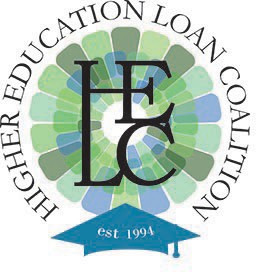 On behalf of the Higher Education Loan Coalition (HELC)Public Hearing On theDepartment of Education’s Negotiated RulemakingApril 2023Written Comments Delivered by Rachelle Feldman Chair-, Higher Education Loan CoalitionVice Provost of Enrollment, University of North Carolina at Chapel HillI write to you today on behalf of the Higher Education Loan Coalition (HELC), a grass roots organization comprised of schools dedicated to the continuous improvement and strengthening of the student loan programs. Its members are practicing financial aid professionals working at participating institutions.I would like to thank the Secretary for the opportunity to provide the Department of Education with comments on federal student loan programs that may be addressed in the negotiated rulemaking process.  Specifically, the Coalition would like to address how the Department could, through its Title IV regulations, help improve borrowers’ understanding of repayment options and ensure borrowers select an income-driven repayment plan—instead of enrolling in deferment or forbearance—if doing so would be in their best interest.HELC looks forward to the implementation of the FUTURE act and hopes the integration of data will significantly simplify the repayment process for borrowers.Simplify the Income Based Repayment PlansIncome driven plans offer borrowers the option to stay current with loan repayment while allowing them to make other consumer purchases that support a growing economy or pursue public service professions with more modest salaries. These payment options are good for borrowers, good for the economy and good for taxpayers and it is vital to address concerns from borrowers- who are also our citizens and taxpayers- to economically thrive. However, currently the number of different plans with different qualifications and guidelines is confusing for borrowers and inefficient and expensive for the department to maintain.As borrowers begin repayment of loans following the emergency temporary loan forbearance, the department should use its executive powers to reduce the number of plans, preferably to one income- based plan that takes the best of the existing plans, one standard plan, and perhaps one extended repayment plan. The Coalition applauds the proposal to retire other income driven repayment plans with the proposals to change and improve REPAYE.  Borrowers currently in other plans should be assigned to the most similar plan with the option to change. To increase the pool of borrowers who could be eligible for the income based repayment plan we encourage the Secretary to offer loan consolidation to borrowers who may not be able to take advantage of this plan as a result of borrowing in the FFEL program or obtaining a federal direct loan prior to the established date. Expanding loan consolidation options could have the added benefit of reducing the outstanding FFEL portfolio and reducing costs.Incentivize Loan Servicers to Direct Borrowers to the most Advantageous Repayment PlanAs ED moves forward with securing contracts with loan servicers it is critical that those contracts are written with the success of the borrower in mind. The financial incentives in the contract should encourage consistent and borrower-favorable applications of payments and overpayments. In addition, there must be incentives to match borrowers to the most advantageous repayment plan for their circumstances even if that requires more effort, paperwork, or discussion on the part of the servicer. Placing borrowers in forbearance should be strongly discouraged by the contracts and any unnecessary capitalization of interest should be forbidden.Simplify the Federally Held Loan Servicing Environment and Require Department of Education branding on all borrower correspondence.HELC applauds the efforts of ED to date to simplify the borrowing environment and move servicers towards consistency creating equity among borrowers. The current Direct Loan servicing environment is fraught with confusion and frustration for student borrowers. There is an inherent flaw with the current multiple contractor environment — borrowers do not understand who holds their loan.Contractors are inconsistent in their business processes and communication to borrowers. The multiple contractor system, in the current number and present form, is costly to administer and inefficient. It’s time to fix the multiple contractor system to simplify loan repayment for borrowers and reduce default rates.Initially, the Direct Loan Program had one contractor identified as the US Department of Education to borrowers. Though a private contractor managed the portfolio the contractor’s name never appeared on correspondence to the borrower and borrowers understood they were receiving information about their Federal Direct Loan. They never questioned who actually managed their account. It didn’t matter.We believe that environment can be replicated in the current multiple servicer environment. We also believe that it will reduce borrower confusion and defaults. Current technology will support this approach. If borrowers could obtain information and manage their federal loan accounts through a single portal there would be no need for separate identification of the loan servicer by the borrower.Several changes are needed to restore clarity and simplification for students. Some of these needed changes are listed below.Borrowers must have a single point of contact for all loan repayment activities which should be branded as the Department of Education; the identity of the contractor should be invisible to borrowers and servicers should exclusively use the ED logo.Borrowers should be given one web portal and phone number for loan servicing, with behind the scene technology routing the borrower to their contractor.Service levels, loan terms and borrower benefits must be equal and uniform.Consistent processes and forms for common requests like deferment and forbearance should be the same for all contractors and available through electronic means.Calculations of interest, fees, interest capitalization, and application of payments to principal and interest should all be standard and consistent among the contractors.Performance measures should be relevant and uniformly applied to all contractors.Contractor ‘branding’ and other marketing of the contractor to the borrower should be prohibited.We support healthy competition among a limited number of contractors-too many contractors increase the complexity of the system and taxpayer cost. Healthy competition can be managed in a way that is invisible to the borrower.Strengthen Loan Exit Counseling Require consumer testing every 4-5 years to assess the effectiveness of exit counseling for borrowers leaving higher education.  As possible include both students graduating from undergraduate and graduate programs and those who withdraw without graduating as those without a degree are often the least likely to successfully repay their loans and to understand the repayment options.Exit counseling should be required to include a direct comparison of repayment plans for the borrower which incorporates their actual borrowing and their expected next steps in employment, graduate school or other post-graduation plans.  Borrowers should then be able to directly enroll in the most advantageous plan from the counseling.Further, while schools cannot require exit counseling, those borrowers who do not complete the counseling should receive direct outreach from the Department to assist them in selecting the best repayment plan and insuring they are aware of their loan balances and options.  Borrowers who do not actively select a plan should be defaulted into an income driven repayment plan.Maximize the implementation of the  FUTURE ActtThe data sharing with IRS allowed by the FUTURE act should enable borrowers to more easily enroll and maintain enrollment in income-based plans, and renew enrollment in an easy and timely way. Sharing IRS data for multiple years in order to verify income and household size- and for multiple years- minimizes confusion and burden to the borrower by utilizing available data to assist borrowers in enrolling in or maintaining their enrollment in income-based plans. It is vital that ED work with the IRS to determine options for an auto-enrollment process. They should also proactively remind borrowers to complete their annual certification, and provide clear instructions to those that missed deadlines on how to re-certify their income and family size to get back on track for PSLF.Capitalization is not required in federal law. It is a holdover from the previous Federal Family Education Loan program. It is not necessary to charge borrowers additional interest and we urge the Secretary to consider elimination of this practice in the federal student loan programs.In closing, I would like to thank you again for the opportunity to present this testimony on behalf of the Higher Education Loan Coalition. Many of our members were the first schools to implement the Direct Loan program over 20 years ago and have years of expertise in operational and policy issues as well as compliance with the regulations for the program. The Coalition looks forward to participating in the negotiated rulemaking process.